Publication CORONA : 	Selon les ordonnances de l’OFSP ou les mesures cantonales valables en septembre 2021, le nombre de participants et l’offre de disciplines peut encore être adapté à court terme. 	En cas de besoin l’organisateur se mettra en relation avec la personne de contact indiquée sur le formulaire d’inscription. 	Lors de l’inscription il faut indiquer l’adresse électronique ou le numéro du mobile du participant.  	Avant l’événement il faut impérativement consulter la page d’accueil www.lat-audacia.ch, car des informations actuelles y sont publiées en permanence. Événement :	Championnats suisses et 61e Hochdorfer et Schwyzer (LVS) de concours multiple ainsi que 38er événement de concours multiple ILV Date :	Samedi/Dimanche, 25/26 septembre 2021 Lieu :	Sportplatz ARENA, 6280 Hochdorf Organisateur :	AUDACIA Hochdorf Leichtathletik Déroulement :	Selon RO et IWR. Pour qu’une catégorie soit organisée, il faut au moins 5 inscriptions au délai d’inscription. 	En raison de grands pelotons de participants il est nécessaire de faire des compromis réglementaires dans certains domaines. (Limitation de participation / Tailles des groupes / Ordre des disciplines / Langue / Laps de temps entre les disciplines etc.). 	Dans un groupe du décathlon Hommes, au décathlon Femmes et des U18M, les disciplines se déroulent dans l’ordre suivant pour des raisons organisationnelles : 
1er jour : 100m/Disque/Perche/Javelot/400m, 
2e jour : 110mH (100mH)/Longueur/Poids/Hauteur/1500m	En raison du grand nombre de participants, il faut s’attendre dans toutes les catégories à un début du concours dès 09h00. Inscriptions :	Par société et par écrit avec le formulaire d’inscription à : 
Peter Widmer, Bachmättli 7b, 6280 Hochdorf ou pewidmer@gmx.ch  	Les inscriptions doivent contenir : Nom, prénom, année de naissance (AN), numéro de licence, catégorie nom abrégé (NA), société, adresse électronique ou numéro de mobile.	Il faut indiquer une adresse de contact sur chaque formulaire d’inscription.
Les inscriptions sur le talon du chèque postal ne sont pas valables.	S’il y a trop d’inscriptions par catégorie, l’organisateur peut définir l’admission à la compétition d’après la réception de l’inscription et/ou le classement dans la liste des meilleurs. Délai d’inscription : Mardi, 07 septembre 2021 (timbre postal, courrier A) Finance d’inscription :	M/U23M (10-K), U20M (10-K), U18M (10-K), W B (10-K)	Fr. 50.--
W/U23W (7-K), U20W (7-K), U18W (7-K) 	Fr. 40.--
M B (6-K), U16M (6-K) 	Fr. 35.--
U20M B (5-K), U18M B (5-K), W/U20W B (5-K), U16W (5-K)
U18W B (5-K), U14M (5-K), U14W (5-K)	Fr. 30.--
U12M (4-K), U12W (4-K)	Fr. 24.-- 	Taxe d’inscription tardive : par inscription après le 07.09.2021	Fr. 150.--**
Taxe d’inscription tardive : par inscription après le 07.09.2021	Fr.   10.--*
(Les inscriptions tardives jusqu’au mercredi 22 sept. 2021 ne sont possibles que si le nombre de groupes maximal défini par l’organisateur n’est pas dépassé au délai d’inscription !)
** pour les catégories CS 
* pour toutes les autres catégories  	Attention : Les catégories avec indication "B" n’exigent pas de licence. Les résultats ne sont pas transmis à Swiss Athletics. 	Pas de remboursement en cas de désinscription & blessures. Finance de garantie : Aucune finance de garantie n’est perçue. Paiements :	Les finances d’inscription doivent être payées en même temps que l’inscription: Luzerner Kantonalbank, en faveur de AUDACIA Hochdorf, 6280 Hochdorf Kto-Nr. 01-04-175271-04, PC-Nr. 60-41-2, CNCL 00778 
IBAN CH27 0077 8010 4175 2710 4 	Sans paiement, il n’est pas possible de s’aligner ! Distinctions : 	La manifestation a également lieu comme championnat suisse. Les trois premiers athlètes classés ayant droit aux titres et aux médailles dans les catégories U23M/W (celles-ci sont intégrées aux M/W, avec classement séparé), U20M/W, U18M/W et U16M/W reçoivent en plus les médailles des championnats suisses. 	Dans les catégories exigeant une licence, les trois premiers classés de la région de l’association ILV reçoivent la médaille ILV. 	Dans les catégories exigeant une licence le/la premier/ère classé/e de la région de l’association LVS reçoit une distinction. Programme :	Il n’y a pas de programme. Toutes les informations nécessaires peuvent être consultées sur www.lat-audacia.ch/wettkämpfe/mehrkampf-meisterschaft/ 
env. 1 semaine avant. Hauteurs initiales: 	Perche 
M/U23M: 3.00m	U20M: 2.80m 	U18M: 2.60mBarème :	Dans les catégories M/U23M (décathlon), U20M (décathlon), U18M (décathlon), W/U23W (heptathlon), U20W (heptathlon), U18W (heptathlon) ainsi que W (décathlon, sans licence) le barème IAAF est utilisé.	Dans toutes les autres catégories, le barème Swiss Athletics 2010) est utilisé.Résultats :	Les résultats des participants/es U14 & U12, titulaires d’une licence (licence kids+athletics (prière d’indiquer aussi le numéro de licence lors de l’inscription), sont annoncés à Swiss Athletics.Chronométrage :	Électronique, Swiss Athletics homologation A Installation :	Piste circulaire de 400m avec 6 couloirsAssurance :	Est l’affaire des participantes Restauration :	Il y aura une cantine de fête. Aides/Juges :	Par jour de compétition il faut environ 100 – 150 aides bénévoles, juges. Pour nous en tant qu’organisateur il est de plus en plus difficile de trouver suffisamment de personnel pour pourvoir organiser de manière impeccable un concours correct et réglementé. Le nombre d’aides influence directement le nombre de participants. Pour cette raison nous prions les sociétés participantes de nous annoncer d’éventuels aides/juges. Fr. 30.—peut être déduit de la finance d’inscription par aide/juge annoncé et présent pour un engagement d’un jour. Nous prenons généreusement en charge les aides/juges.	Prière de saisir les aides/juges avec nom, prénom, adresse électronique et mobile sur le formulaire d’inscription et envoyer directement à kusa.sidler@gmail.com. Les aides/juges sont convoqués directement. Les responsables de société sont responsables de leur présence.  Renseignements :	Peter Widmer, Bachmättli 7b, 6280 Hochdorf, Tél : 079 500 83 41 
Courriel : pewidmer@gmx.ch 	Rizvana Bono, Swiss Athletics, Tél : 031 359 73 05 
Courriel : rizvanabono@swiss-athletics.ch Précision 	Sous réserve d’éventuelles adaptations officielles en raison du Corona. Les organisateurs souhaitent d’ores et déjà une cordiale bienvenue à tous les athlètes, conseillers, invités et spectateurs aux 61e Hochdorfer Mehrkampfmeisterschaften avec championnats suisses de concours multiple intégrés (U16 – U23) sur l’installation sportive ARENA.Les organisateursAUDACIA Hochdorf Leichtathletik 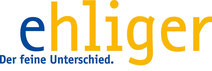 